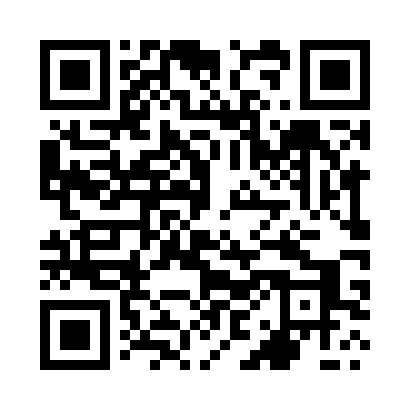 Prayer times for Kragi, PolandWed 1 May 2024 - Fri 31 May 2024High Latitude Method: Angle Based RulePrayer Calculation Method: Muslim World LeagueAsar Calculation Method: HanafiPrayer times provided by https://www.salahtimes.comDateDayFajrSunriseDhuhrAsrMaghribIsha1Wed2:385:1812:516:008:2510:562Thu2:375:1612:516:018:2610:563Fri2:365:1412:516:028:2810:574Sat2:355:1212:506:048:3010:585Sun2:345:1012:506:058:3210:596Mon2:345:0812:506:068:3410:597Tue2:335:0612:506:078:3511:008Wed2:325:0412:506:088:3711:019Thu2:315:0212:506:098:3911:0110Fri2:315:0112:506:108:4011:0211Sat2:304:5912:506:118:4211:0312Sun2:294:5712:506:128:4411:0413Mon2:284:5512:506:138:4611:0414Tue2:284:5412:506:148:4711:0515Wed2:274:5212:506:158:4911:0616Thu2:264:5012:506:168:5111:0617Fri2:264:4912:506:178:5211:0718Sat2:254:4712:506:188:5411:0819Sun2:254:4612:506:198:5511:0920Mon2:244:4412:506:198:5711:0921Tue2:244:4312:506:208:5811:1022Wed2:234:4212:506:219:0011:1123Thu2:234:4012:506:229:0111:1124Fri2:224:3912:516:239:0311:1225Sat2:224:3812:516:249:0411:1326Sun2:214:3712:516:259:0611:1327Mon2:214:3512:516:259:0711:1428Tue2:214:3412:516:269:0811:1529Wed2:204:3312:516:279:1011:1530Thu2:204:3212:516:289:1111:1631Fri2:204:3112:516:289:1211:17